 «Эрудит» (литературное чтение)  -      2023 год                                                         2 класс Какое слово пропущено в пословице «Делу время, потехе …»?	 А) смех        Б) час       В) нет       Г) вредПрочитайте отрывок. Кто написал это произведение? "Кабы я была царица, -
Говорит одна девица, -
То на весь крещеный мир
Приготовила б я пир".С.Я. Маршак         Б) А.С. Пушкин          В) Х.К. Андерсен         Г) С.Т. АксаковВспомни недостающие части перепутавшихся пословиц и поговорок. Запиши обе пословицы.          Тише едешь, скоро состаришься.1.____________________________________________________________________2____________________________________________________________________                    Сделал дело, вылетит-не поймаешь.1.____________________________________________________________________2____________________________________________________________________Найди лишнее произведение. Подчеркни. Объясни свой выбор     1) «Акула», «Слон», «Лев и собачка», «Мартышка и очки»       _______________________________________________________________________       _______________________________________________________________________      2) «Морозко», « Добрыня и Змей», «Белая уточка»,  «Сивка-бурка»        _______________________________________________________________________       _______________________________________________________________________О каком литературном герое идёт речь: «Он носил яркую голубую шляпу, жёлтые канареечные брюки и оранжевую рубашку с зелёным галстуком. Он вообще любил яркие краски…»А) Шляпник               Б) Буратино            В) Карабас                  Г) НезнайкаКакой герой шведской писательницы изображён на банкноте в 20 крон?          А) Пеппи Длинныйчулок   Б) Карлсон    В) Нильс и гуси      Г) Мэри ПоппинсОтветь на вопросы:Какой сказочный герой жил в стране, в которой правил принц Лимон? _______________________________________________________________________Сколько оловянных солдатиков подарили мальчику из сказки Г.Х Андерсена?_______________________________________________________________________Какое отчество было у Федоры из сказки К.Чуковского?    _______________________________________________________________________Один из женихов Дюймовочки был насекомым. Кто он?_______________________________________________________________________На каком музыкальном инструменте играл осел из сказки братьев Гримм» бременские музыканты»?_________________________________________________Благодаря какой пушкинской сказке появилась поговорка «остаться у разбитого корыта»?______________________________________________________________________Напиши названия произведений, добавив гласные буквы в слова: А) «МЛНК-МК» ___________________________________________________________Б) «ГРДК В ТБКРК»________________________________________________________В) «МЙДДР»______________________________________________________________Г) «ЛС В СТРН ЧДС» ______________________________________________________ Соедини сказочных героев и волшебные предметы, которые у них были:       А) Алладин				1) волшебное зеркальце			      Б) Незнайка				2) хрустальные туфельки      В) Буратино				3) золотой ключик      Г) Золушка				4) волшебная палочка      Д) Мачеха Белоснежки			5) лампа с джиномЧему учит сказка «У страха глаза велики»? А) находить во всем выгодуБ) не откладывать на завтра то, что можно сделать сегодняВ) быть трудолюбивымГ) сохранять хладнокровие в неожиданных ситуациях Разгадав ребусы, узнаешь название сказки и главную героиню сказки В.Ф.Одоевского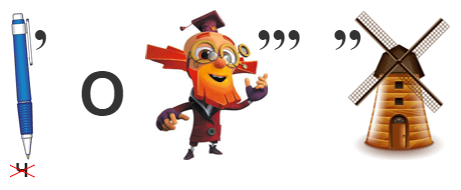 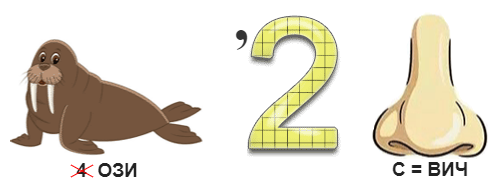               _______________________                            ____________________________Реши кроссворд.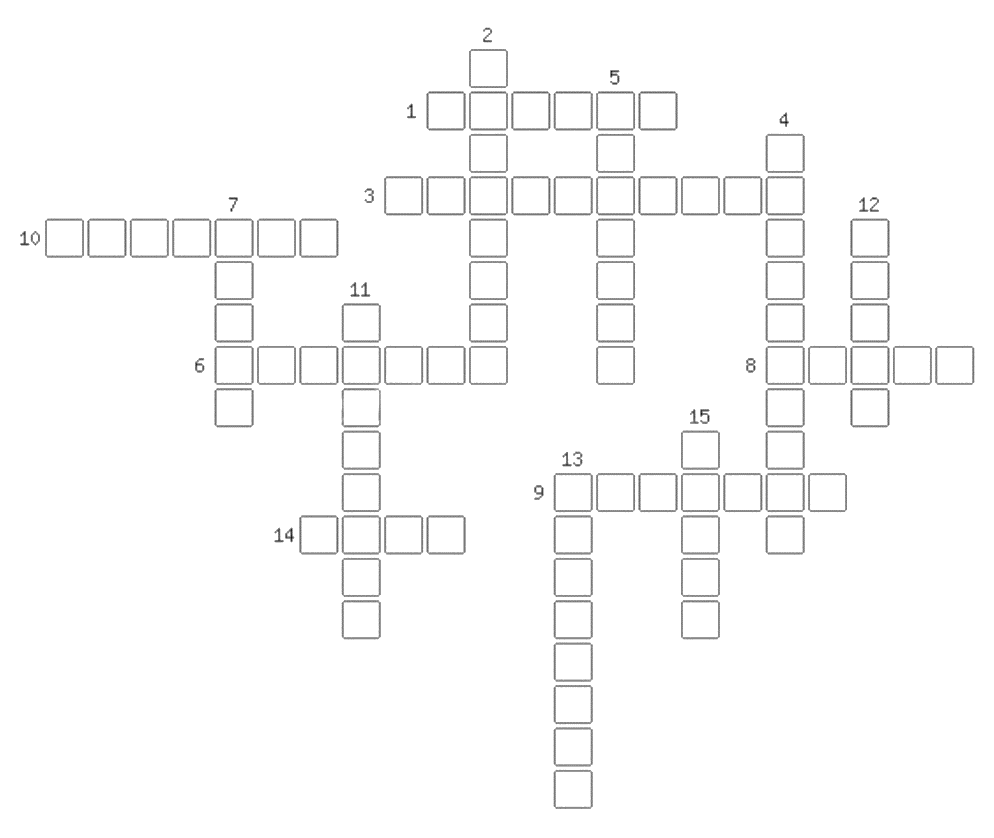 По горизонтали:1. Из какого драгоценного металла снесла яйцо, курочка Ряба?  3. Героиня сказки, которая тепла боится?6. Кто из жителей болота, стал женой Царевича?8. Какой овощ, небывалых размеров, вырос у деда?9. Жилище Бабы Яги?10. Кто принес Машеньку в коробе домой?14. Кому удалось съесть Колобка?По вертикали:2. Как величали дочь Кощея Бессмертного?4. Название необычной скатерти?5. Как называется домик в чистом поле, в котором поселились сказочные герои?7. Имя героя, поймавшего щуку – волшебницу?11. Герой, который продал свою азбуку?12. Аппарат, на котором Баба Яга совершала полеты?13. Имя мальчика, которого унесли гуси – лебеди?15. С помощью какого музыкального инструмента коту удалось спасти петухаАБВГД